Majowe święta Maj jest szczególnym miesiącem w historii Polski- w pierwszych trzech dniach obchodzone są trzy ważne święta: Państwowe Święto Pracy (1 maja), Państwowe Święto Flagi (2 maja) i Narodowe Święto Konstytucji 3 Maja. Choć w tym roku z powodu obostrzeń związanych z epidemią koronawirusa nie możemy liczyć na huczne celebrowanie tych świąt, nie oznacza to, że mają przejść niezauważone. W końcu samodzielne wykonanie orła z papieru może być kreatywnym sposobem na podtrzymanie tradycji. Zachęcam do samodzielnej pracy, ale możecie także poprosić o pomoc rodziców.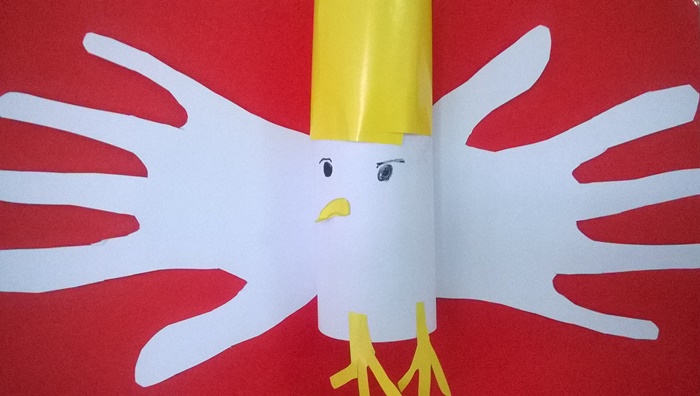 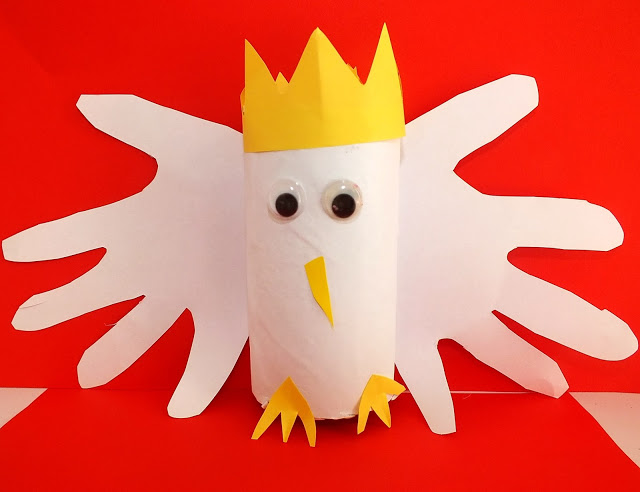  Do wykonania orła  potrzebne są :- rolka z papieru toaletowego
- biała i żółta kartka
- nożyczki 
- klej, ruchome oczka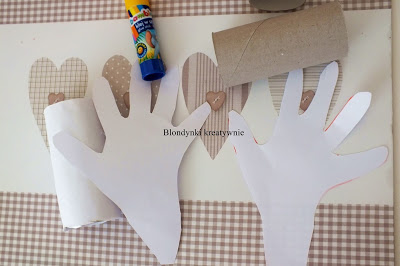 Z białej kartki wycinamy pasek o szerokości rolki i ją nim oklejamy.  Następnie odrysowujemy swoje dłonie i  je wycinamy ,po czym doklejamy do tułowia orzełka. Korona, dziobek i pazurki  wycinamy z żółtej kartki. W wykonaniu orła pomogą Wam zdjęcia umieszczone poniżej.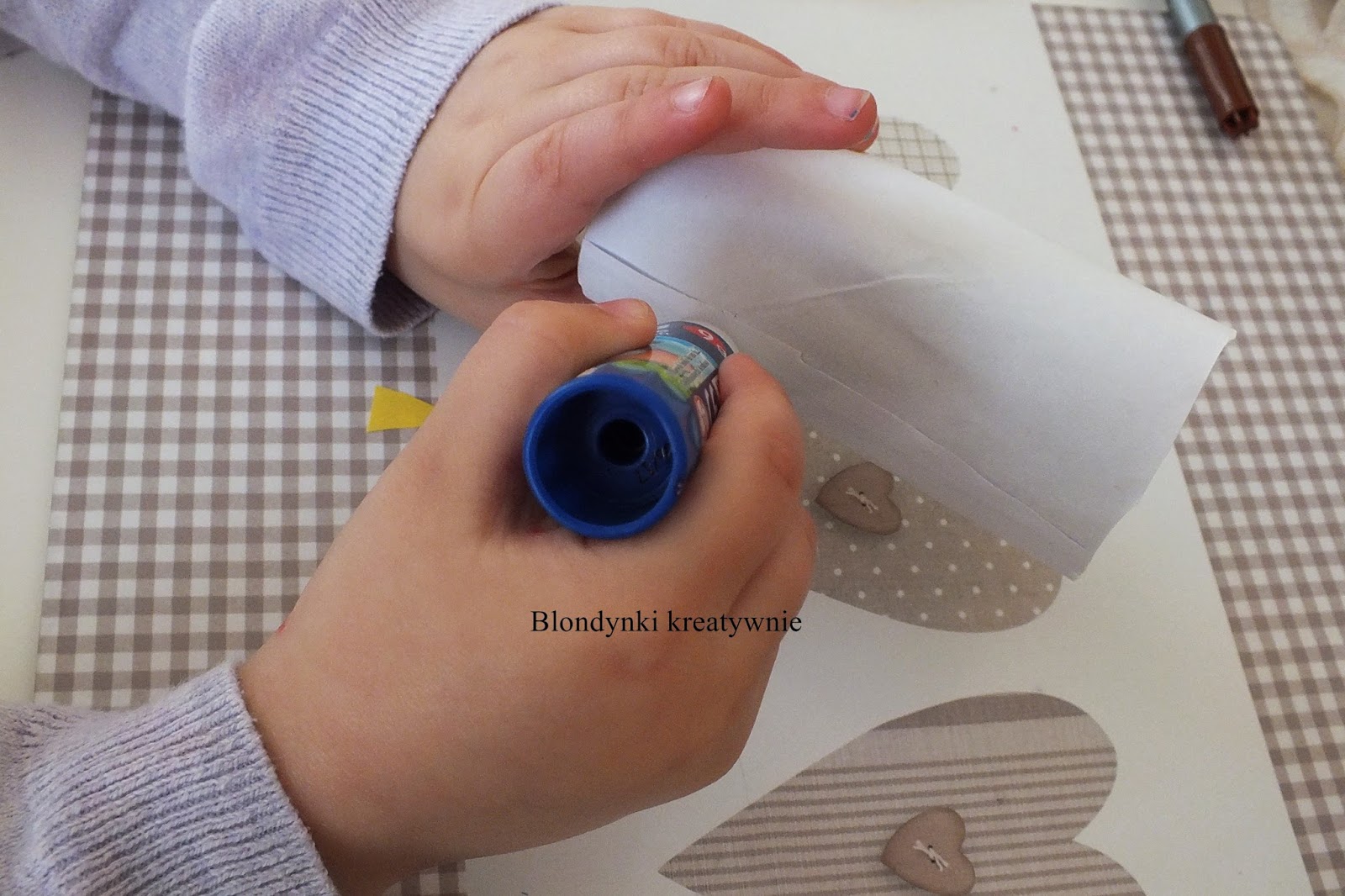 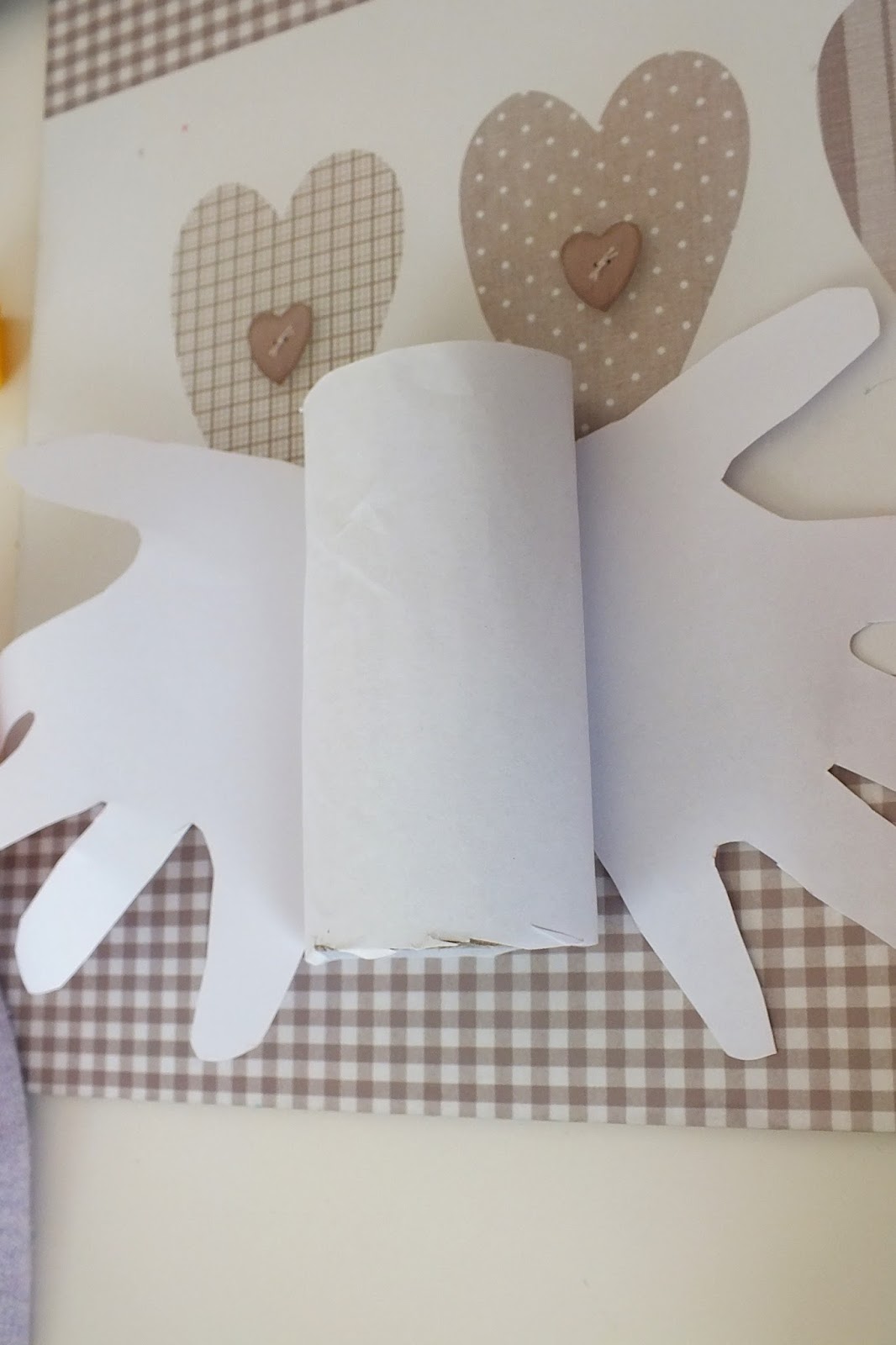 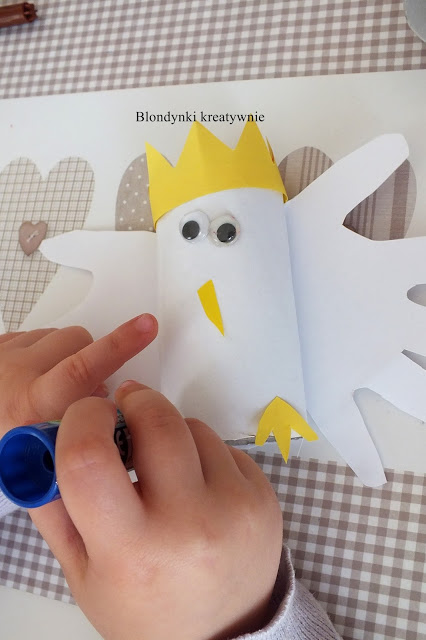 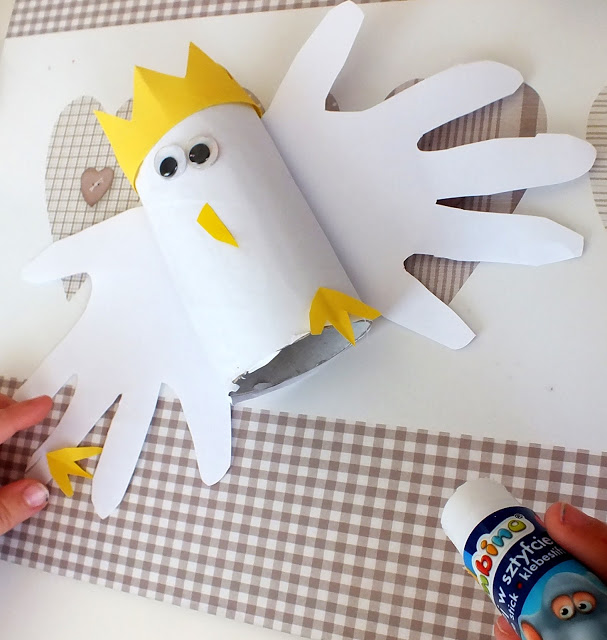 Dla tych ,którzy wolą malować przesyłam kolorowanki.Pozdrawiam Was serdecznie. Bogusław Kucharski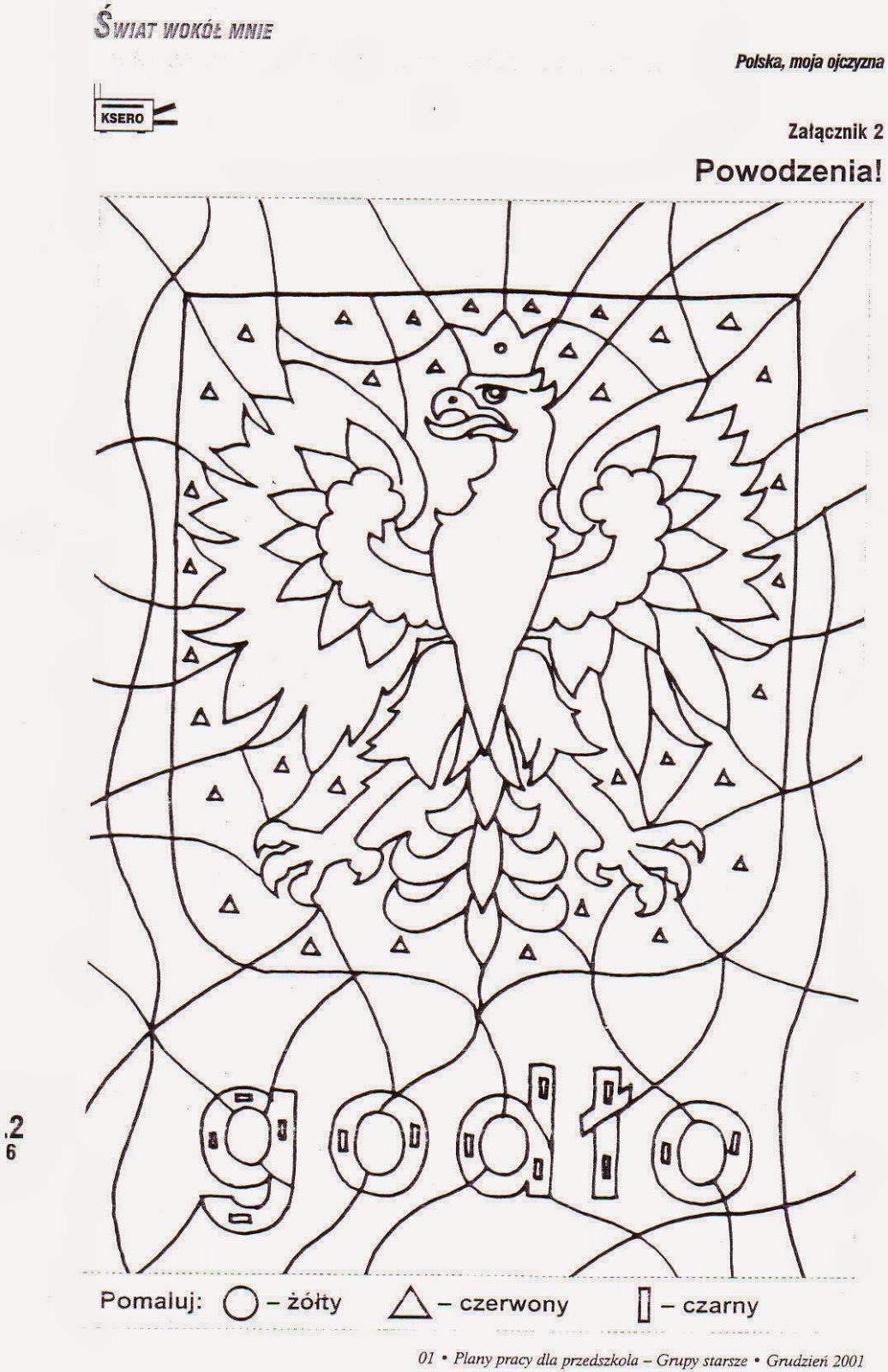 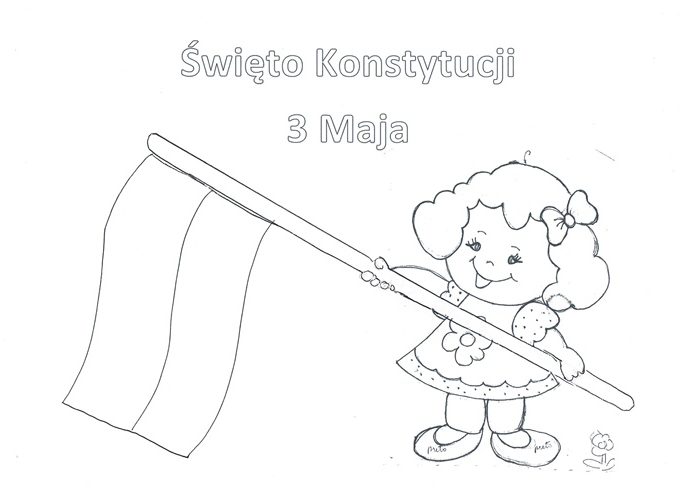 